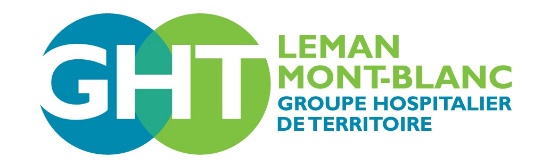 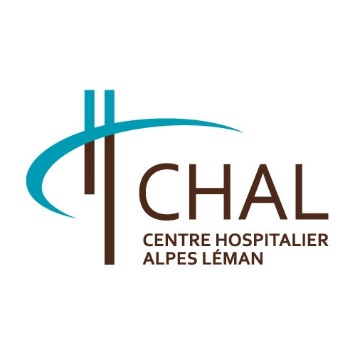 Direction des Ressources HumainesFORMULAIRE DE RENSEIGNEMENTConcours réservé à certains personnels paramédicaux de catégorie B de la fonction publique hospitalièreAccès à certains corps paramédicaux de catégorie A de la fonction publique hospitalièreIDENTIFICATION DU CANDIDATM. ☐ Mme ☐ Nom d'usage : ............................................... Nom d'époux ou d'épouse : ..............................Prénoms : ...........................................................................Date de naissance : .............................................................Commune et département de naissance : ....................................................... ou Pays de naissance : .......................................................Nationalité : française ☐ Ressortissant européen ☐Adresse : .......................................................Code postal : ....................................................... Commune : .......................................................Téléphone domicile (facultatif) : .......................... Téléphone mobile (facultatif) : ..................................Téléphone travail : .......................................................Courriel : .......................................................SITUATION PROFESSIONNELLE DU CANDIDAT□ Infirmier de catégorie B souhaitant l'accès au corps des infirmiers en soins généraux de catégorie A□ Masseur-kinésithérapeute de catégorie B souhaitant l'accès au corps des masseurs-kinésithérapeutes de catégorie A□ Manipulateur en électroradiologie médicale de catégorie B souhaitant l'accès au corps des manipulateurs en électroradiologie médicale de catégorie A□Orthophoniste de catégorie B souhaitant l'accès au corps des orthophonistes de catégorie A□ Psychomotricien de catégorie B souhaitant l'accès au corps des psychomotriciens de catégorie A□ Orthoptiste de catégorie B souhaitant l'accès au corps des orthoptistes de catégorie A□ Ergothérapeute de catégorie B souhaitant l'accès au corps des ergothérapeutes de catégorie A□ Pédicure-podologue de catégorie B souhaitant l'accès au corps des pédicures-podologues de catégorie ADÉCLARATION SUR L’HONNEURJe soussigné(e) (prénom, nom) .......................................................souhaite me présenter au concours réservé : ……………………………………………..Je déclare sur l'honneur :- l'exactitude de toutes les informations figurant dans le présent dossier ;- avoir pris connaissance du règlement concernant les fausses déclarations ci-dessous ;La loi punit quiconque se rend coupable de fausses déclarations :« Constitue un faux toute altération frauduleuse de la vérité, de nature à causer un préjudice et accompli par quelque moyen que ce soit, dans un écrit ou tout autre support d'expression de la pensée qui a pour objet ou qui peut avoir pour effet d'établir la preuve d'un droit ou d'un fait ayant des conséquences juridiques.Le faux et l'usage de faux sont punis de trois ans d'emprisonnement et de 45 000 euros d'amende. » (code pénal art. 441-6)« Le fait de se faire délivrer indûment par une administration publique ou par un organisme chargé d'une mission de service public, par quelque moyen frauduleux que ce soit, un document destiné à constater un droit, une identité ou une qualité ou à accorder une autorisation, est puni de deux ans d'emprisonnement et de 30 000 euros d'amende. » (code pénal art. 441-6)Les services en charge de la gestion et de l'organisation des concours réservés se réservent la possibilité de vérifier l'exactitude de mes déclarations.A , ....................................................... le .......................................................Signature du candidat précédée de la mention "Lu et approuvé"EXPERIENCE PROFESSIONNELLE – FONCTION ACTUELLE Page à dupliquer si nécessaireEXPERIENCE PROFESSIONNELLE – FONCTIONS ANTERIEURES NOTABLES Page à dupliquer si nécessaireJoindre justificatifsFORMATION PROFESSIONNELLE ET CONTINUEPage à dupliquer si nécessaireIndiquer les actions de formation en lien avec votre parcours professionnel et/ou votre projet professionnel. Inscrire les formations supérieures à deux jours.Joindre justificatifs : Diplômes, Titres, Certifications obtenus, attestations de formations.Période 
( de…à …)Nom et adresse de l’employeurNom du serviceCatégorie. / Corps et grades FilièreQuotité d’activité en %Principales activités et/ou travaux réalisésCompétences développéesPériode 
( de…à …)Nom et adresse de l’employeurNom du serviceFilière d’activitéPrincipales activités
et/ou travaux réaliséCompétences développéesPériodeDurée totaleOrganisme de formationDomaine / spécialitéThème de la formation(et intitulé du titre éventuellement obtenu)